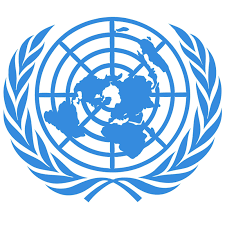 Important NoteAll the information requested in this form shall be filled in by the requesting shipping company or vessel master (respectively Member State for bilateral assistance) and sent to the United Nations Verification and Inspection Mechanism for Yemen together with the full set of required documents as attachments to avoid any delay of the verification process. Requests must be submitted upon departure of the port of origin of their cargo and at least five days before arrival at port of destination in Yemen. Any inquiries regarding this request for clearance should also be addressed to UNVIM. Contact details for UNVIM are as follows: Phone: +253 77 103118 | Fax: +253 21 35 52 41 | Email: operations@vimye.org Requests will be acknowledged with a unique tracking number for reference purposes. Please note that it may take up to 48 hours from the time the complete request has been received by UNVIM for a decision to be made. Please also note that vessels requesting clearance to ports in Yemen must maintain their Automated Information System (AIS) in operation throughout the duration of their journey into and out of Yemeni Territorial waters, until arrival at the next port after Yemen. Vessels are requested to use the standard UN Location code (LOCODE) on AIS.Contact Information for Requesting Entity:Please note that we will use these details for our correspondence with requesting entity.Route and Port Information:Vessel informationInformation on cargo destined for Yemeni ports not under the control of the Government of YemenBilateral Assistance (fill out only if applicable)Ship Operator InformationTrader/Importer Information (submission of cargo manifest is sufficient for containerized cargo)Consignee Information, if different from trader/importer (for containerized cargo, submission of cargo manifest is sufficient)Armed Guards and Weapons on BoardDo you have armed guards on board or are you planning to take any on board before arrival at port of destination in Yemen?  	Yes ☐  	No ☐If yes, please attach List of Armed Guards signed and stamped by shipmaster.Do you have weapons or ammunition on board or do you plan to take any on board before arrival at port of destination in Yemen? 	Yes ☐ 	No ☐If yes, please attach Weapons and Ammunition on Board Declaration signed and stamped by authorized entity. Copies of the following supporting documents are required to be attached with this request. All documents should be signed and stamped by vessel master or other authorized entity.Manifests for cargo destined for Yemeni ports not under the control of the legitimate Government of YemenBills of Lading for cargo destined for Yemeni ports not under the control of the legitimate Government of Yemen, if availablePacking List(s) for cargo destined for Yemeni ports not under the control of the legitimate Government of Yemen, if availableLast 10 Ports of Call (starting from the latest Port Clearance)Port Clearance of Last Port called, if availableIMO Crew List with Seaman Book and Passport NumbersIMO Passenger List, if applicableStowage Plan/Bay Plan for the vesselList of dangerous cargo on board, if applicable (attach respective List/Packing certificate(s)) Document of Compliance for the Carriage of Dangerous Goods, if applicable5 latest Continuous Synopsis Records (CSR)Certificate of Registration of VesselTrade License issued by Yemen-based Chambers of Commerce (only for break or break-bulk cargo)List of Armed Guards, if applicableWeapons and Ammunition on Board Declaration, if applicableAny other, please specify#ItemInformationRemarksAFull Name of Requesting CompanyBFull AddressCName of Contact PersonDTitle of Contact PersonETelephone Number FMobile Number, if applicableGE-mail HFax, if applicableIWebsite, if applicable#ItemDescriptionRemarksAVoyage numberBPort(s) where cargo destined for Yemen was loadedCPort of destination in YemenDNext port after port of destination in YemenEOther ports called between port where cargo was loaded and destination in YemenFDate and time of departure from last port of callGEstimate date and time of arrival in port of destination in Yemen#ItemDescriptionRemarksANameBIMO noCCall signDPort of registry of vesselELast three changes of Ship Operator in the last three years with name + address, if applicableFSatellite phoneGE-mail address HFax no., if applicableISat C no., if applicableJLengthKWidthLDraftMMaster’s nameNMaster’s nationality#ItemDescriptionDescriptionDescriptionDescriptionDescriptionDescriptionDescriptionAShip Type Tanker Non-Tanker Non-Tanker Non-Tanker Non-Tanker Non-Tanker Non-TankerAShip Type Tanker Containerised Dry Bulk Liquid Bulk Break Bulk (General Cargo) Vehicles Other, please specify:BNumber of Units/Pieces/Gradesn/an/aCWeight in Metric Tons#ItemInformationRemarksAMember stateBContact personCTitle DOrganization/departmentEPhone number FEmail address GFax number#ItemInformationRemarksAName of ship operatorBIMO Number or ID of ship operatorCFull style address of ship Operator DName of designated person ashore (DPA)ETelephone number of DPAFMobile number of DPAGE-mail of DPAHFaxIWebsite#ItemInformationRemarksAFull name of companyBTrade licence numberCName of local Chamber of CommerceDFull addressETelephone number FMobile number, if applicableGE-mail HFax, if applicableIWebsite, if applicable#ItemInformationRemarksAFull name of companyBFull addressCTelephone number DMobile number EE-mail FFaxGWebsiteDeclarationThe requesting Member State/shipping company hereby declares that: The information provided in this form is correct and complete to the best of their knowledge.Cargo has gone through the regular customs and inspection process in the relevant Member State and complies with the provisions of UNSCR 2216 (2015) regarding shipment/import of prohibited items into Yemen.  The originals of the supporting documents must be retained by the Member State/shipping company and must be presented to UNVIM upon request.Provided that UNVIM decides that an inspection of the cargo is required, the Member State/requesting shipping company consents to an inspection of the cargo by UNVIM at a designated location.  Signature: ______________________________________ Signed by (Full Name): ____________________________Position: _______________________________________Date: _________________________________________